Вариант 7Приведите схемы обработки поверхностей 1, 2, 3 детали, чертеж которой дан на рис. 15. Для каждой схемы укажите название станка, инструмента и приспособления. Приведите эскизы инструмента для обработки поверхности 1 и приспособления для закрепления заготовки при обработке поверхности 2.Приведите схемы, опишите физическую сущность, назначение и область применения методов пластического деформирования (без снятия стружки) с изменением формы обрабатываемой заготовки.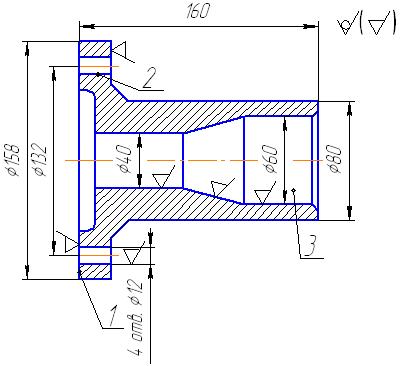 